2021 SCS CHRISTMAS 5K Run Live & Virtual 
Saturday, December 4th 2021 @9:00am / St. Catharine School, Spring Lake, New Jersey
Become a sponsor and help support SCS Athletics!$5000+SANTA (Limit 3 sponsors)Logo on runner bibs - sponsorship must be received by 11/03/21 to guarantee logo on runner bibsStart and finish line banner advertisement and event day recognitionPremier logo placement on event t-shirts, race website, Facebook page, event email, and Coast Star advertisingRecognition on sponsors’ board at race and school newsletter8 complimentary race applicationsHyperlink to your business website on race website and Facebook page and Instagram$2000+MRS. CLAUSStart and finish line banner advertisement and event day recognitionPremier logo placement on event t-shirts, race website, Facebook page, event email, and Coast Star advertisingRecognition on sponsors’ board at race and school newsletter4 complimentary race applicationsHyperlink to your business website on race website and Facebook page and Instagram$1000+RUDOLPHProminent logo placement on event t-shirts, race website, Facebook page, Coast Star advertisingRecognition on sponsors’ board at race and school newsletterHyperlink to your business website on race website and Facebook page2 complimentary race applications$500+FROSTYLogo placement on event t-shirts, race website, Facebook page, Instagram, Coast star advertisingRecognition on sponsors’ board at race and school newsletter$300+JINGLE BELLSLogo placement on race website, Facebook page, Instagram, Coast Star advertisingRecognition on sponsor’s board at race and school newsletter$150+SANTA’S ELVESLogo or Family name on race website, InstagramRecognition on sponsors’ board at race and school newsletterNOTE: If you would like to donate any coupons, take away items to be at our tables during race bib pick up/registration please send to our school Attention: SCS Christmas 5K no later than Dec. 1st.PLEASE COMPLETE AND RETURN TO:  ST. CATHARINE’s SCHOOLSPONSORSHIP FORM – SCS CHRISTMAS 5K Run Live & VirtualPLEASE PRINT INFORMATION BELOWAttach camera-ready logo (EPS or PDF) for reproduction or send electronic file to scschristmas5K@gmail.com. If mailing send to school: Attention SCS 5K Contact Name: ____________________________________________________________ Company Name:___________________________________________________________
Address: _________________________________________________________________City: _________________________ State: __________________ Zip: ______________Phone: ______-_________-___________ Email: ________________@______________Sponsorship Amount: (Please circle):  
$5,000    $2,000    $1,000    $500    $300    $150   Other $______________________C.C.#: _______________________Exp. Date: ____/____Security Code: __________Name as it should appear in printed acknowledgements:

________________________________________________________________________Please make checks payable to S.C.A.C. and mail along with this form by November 3rd, 21 to:St. Catharine School/ Attn: SCS Christmas 5K, 301 Second Ave, Spring Lake, NJ, 07762.Logos not received by November 3rd, 2021 are not guaranteed to be printed in Coast Star.Black and white artwork only for t-shirts.St. Catharine School is a non-for-profit 501(c)(3) organization –donations are tax exempt to the extent allowed by law. Any question, please email scschristmas5k@gmail.com or call Angela Backes @ 732-433-6907 OR Abby Boles @917-821-2514. 
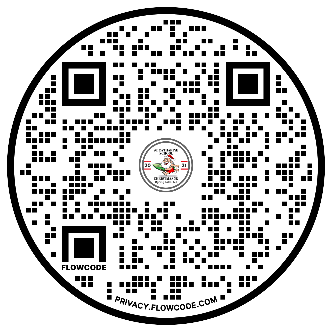 